Муниципальное бюджетное учреждение «Отдел по делам молодежи» 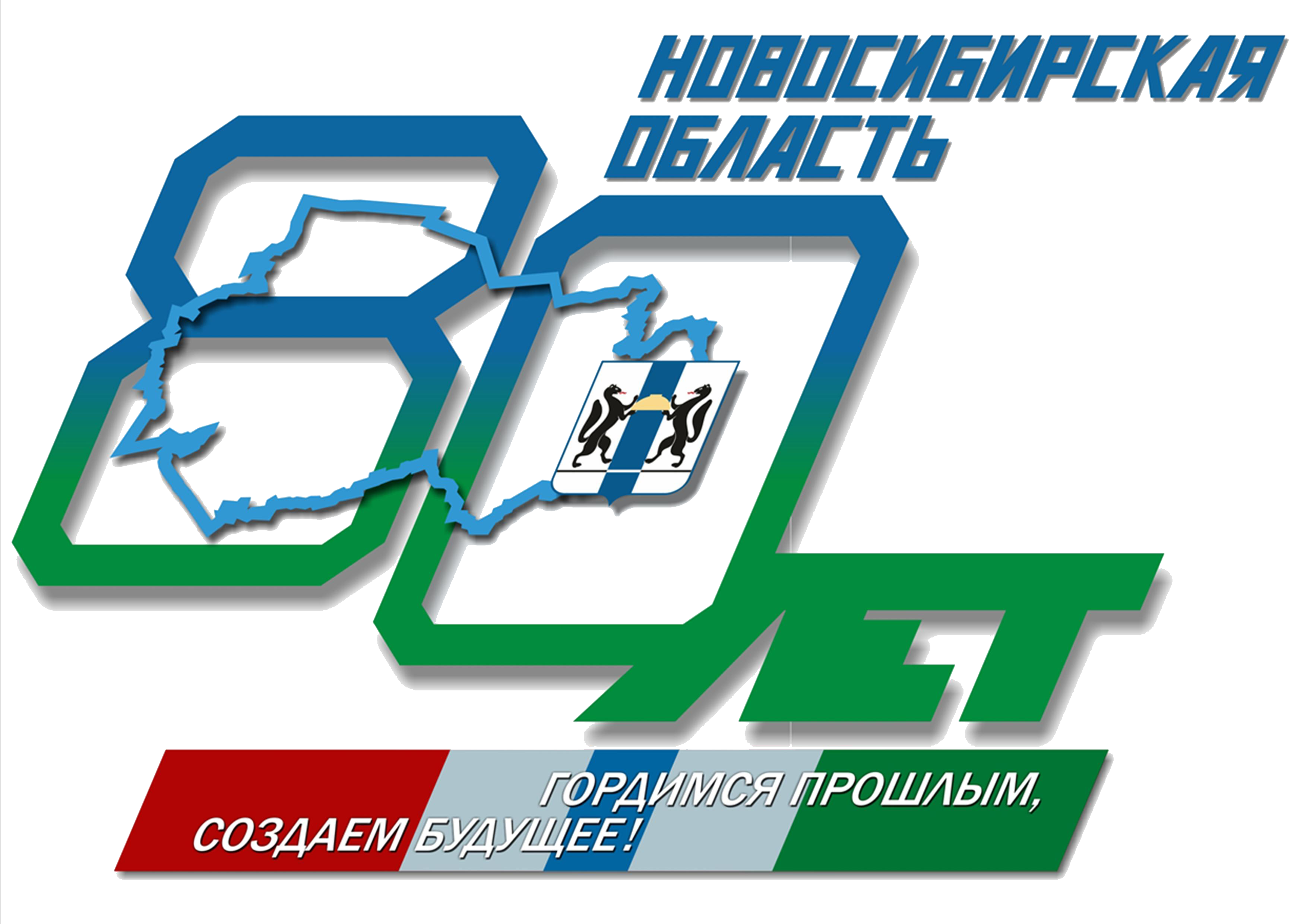 ЗАЯВКА НА УЧАСТИЕв городском молодёжном туристическом слётесреди команд работающей молодёжии молодых семей – 2021Дата: 19 июня 2021 годаВремя: Открытие в 10.00 часов (сбор команд – с 9:30 до 9:45)Место: территория базы отдыха «Парк на камнях»1. Предприятие (учреждение, организация) _____________________________2. Ф.И.О. капитана команды__________________________________________3. Телефон (контактный)_____________________________________________4. Количественный состав команды____________________________________5. Пожелания организаторам турслета__________________________________Заявки на участие в туристическом слетепринимаются до 15 июня 2021 годапо электронной почте: odm_berdsk@mail.ruадрес: г. Бердск, ул. Ленина, 38МБУ «Отдел по делам молодежи»Информация по телефонам:3-18-11, 89059562277Родыгина Юлия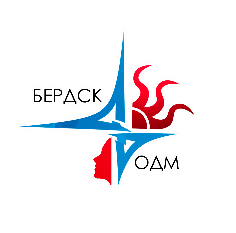 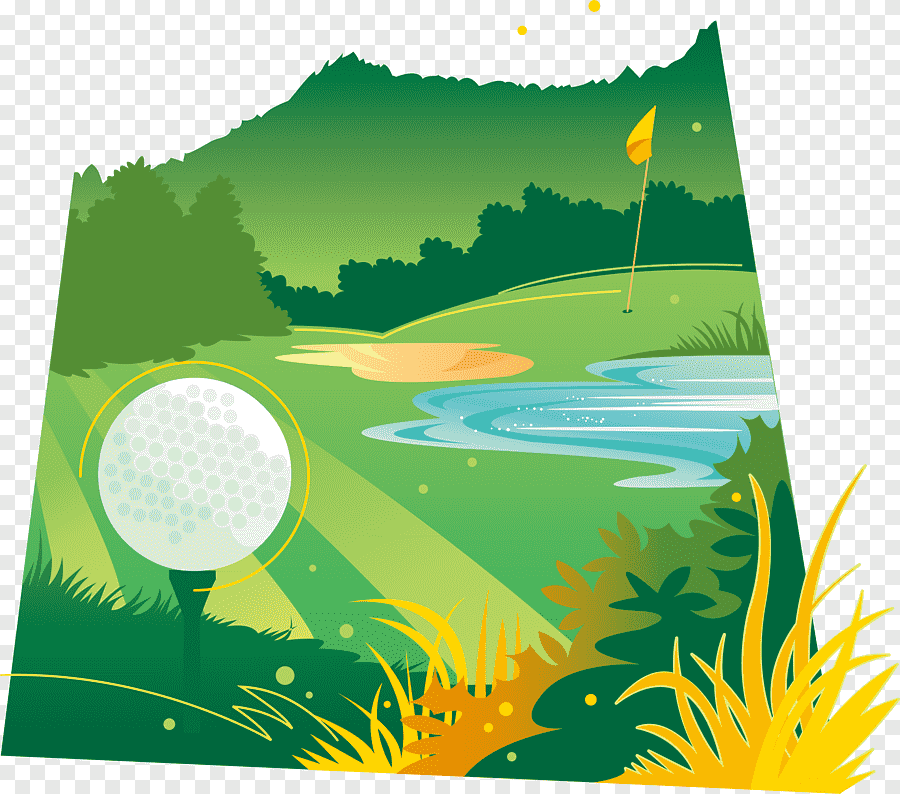 